INDICAÇÃO Nº 3084/2018Sugere ao Poder Executivo Municipal à manutenção e troca de lâmpada queimada na Rua Águas de São Pedro, defronte ao nº 567, no bairro São Joaquim, neste município.Excelentíssimo Senhor Prefeito Municipal, Nos termos do Art. 108 do Regimento Interno desta Casa de Leis, dirijo-me a Vossa Excelência para sugerir ao setor competente que, promova a manutenção de troca de lâmpada queimada na Águas de São Pedro, defronte ao nº 567, no bairro São Joaquim, no bairro São Joaquim, neste município.Justificativa:Este vereador foi procurado pelos munícipes do bairro São Joaquim, solicitando a troca de lâmpada no referido local, pois a mesma já esta queimada há algum tempo, causando insegurança á população.Plenário “Dr. Tancredo Neves”, em 27 de abril de 2.018.JESUS VENDEDOR-Vereador / Vice Presidente-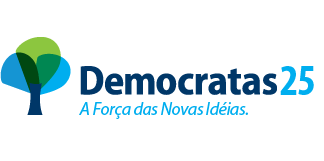 